Learning Project Week 11-The Rainforest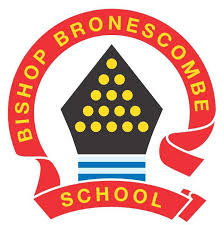 29/06/20 Year group: 5/6Learning Project Week 11-The Rainforest29/06/20 Year group: 5/6Here are suggested activities to enable you to support your child to access Maths and English learning activities at home.  Open-ended activities for other subjects follow on the next pages.  We would suggest Maths, Reading and Writing activities are completed daily, followed by a Learning Project activity of your choice.  These are suggestions and you may wish to use resources on BBC Bitesize or other online providers.  If you need any support or further challenge, please contact your child's class teacher via Class Dojo. We would love to see your Home Learning successes so please post to Class Dojo portfolios.  Your work may be selected to appear in our newsletter and weekly Achievers' Collective Worship!  Again, if you are having trouble with this, please message your class teacher for advice.Here are suggested activities to enable you to support your child to access Maths and English learning activities at home.  Open-ended activities for other subjects follow on the next pages.  We would suggest Maths, Reading and Writing activities are completed daily, followed by a Learning Project activity of your choice.  These are suggestions and you may wish to use resources on BBC Bitesize or other online providers.  If you need any support or further challenge, please contact your child's class teacher via Class Dojo. We would love to see your Home Learning successes so please post to Class Dojo portfolios.  Your work may be selected to appear in our newsletter and weekly Achievers' Collective Worship!  Again, if you are having trouble with this, please message your class teacher for advice.Maths ActivitiesReading ActivitiesMonday- Ask your child to play 'Match the Fraction'. Encourage your child to challenge themselves by trying the mixed numbers.Monday- Encourage your child to listen to a free age-appropriate audiobook here or choose a book from Oxford Owl. Why not read under a tree in the garden for a welcome change?Tuesday- Get your child to practise converting decimals to fractions and write fractions in their simplest form on this online activity. Click the box that says ‘decimals fractions’ and select one of the options on the right. Get your child to record their answers on a piece of paper before checking by opening the boxes.Tuesday- Ask your child to read an account of living in a rainforest here. Your child can record what the child likes and doesn’t like about living in the rainforest.
Wednesday- Divide a piece of paper into four and ask your child to select four cards from a pack of playing cards and make two fractions by placing a card in each quadrant. Yourchild can compare the two fractions using the inequality symbols ( < > and =).Wednesday- Ask your child to listen to and read along with A Blade of Grass. What message is the poet trying to convey to the reader?Thursday- Can your child find the distance from Newquay Airport to the Amazon Rainforest using Google maps? When is the best time to visit?Thursday- Ask your child to find a recipe involving chocolate in a recipe book or here. They can find out about chocolate and summarise their learning.https://www.kew.org/read-and-watch/chocolate-cacao-kew-gardensFriday- Your child can have a go at this negative numbers game and/or this whole numbers game.Friday- Task your child with creating a rainforest themed bookmark for a younger sibling or family member.Spellings ActivitiesWriting ActivitiesMonday- In the garden or during your daily walk, ask your child to list nature related expanded noun phrases (e.g. the tall conifer by the wall). This may support your child’s writing this week.Monday- https://kids.classroomsecrets.co.uk/resource/year-5-reading-comprehension-chocolate-from-bean-to-bar/. Cocoa is a product of the rainforest, read and answer questions about how chocolate is produced.Tuesday- Can your child complete these tasksrelating to words ending in -ant, ance, ancy, ent, ence or ency?Tuesday- https://www.bbc.co.uk/bitesize/articles/znd26v4. Modal verbs will be useful for your learning this week. Use the link for BBC Bitesize to remind yourself what they are and how to use them.Wednesday- Can your child create their own rainforest themed crossword. They will need to include a list of clues and an answer sheet.Wednesday - https://www.bbc.co.uk/bitesize/articles/znvxt39. Use this BBC Bitesize link to learn about how to make a powerful speech. Make some notes for yourself of what to include in a powerful speech. Listen to the example of Greta Thunberg’s speech that has a link from the BBC Bitesize. Tomorrow you will write a speech about protecting the planet, so jot down some ideas from Greta’s speechThursday- Ask your child to create a rainforest glossary using these words as a starting point: canopy, monsoon, colony, extinct & deforestationThursday- Write a powerful speech, like Greta Thunberg’s, about how we can protect our planet. You can speak specifically about protecting the rainforest or more generally about the protecting the planet. Make sure you use the features of a powerful speech that you found out about on Wednesday’s lesson.Friday- Pick 5 Common Exception words from the Year 5/6 spelling list. Your child can create a mnemonic for each word e.g. Rhythm Has Your Two Hips Moving.Friday- Perform your speech about protecting the planet and ask someone to film you. Make sure you look at the audience, put emphasis on the important words, speak clearly and with good volume. We look forward to hearing them. They only need to be between 30-60 seconds long – you’ll be surprised at how much you can say in 1 minute!Learning Project - to be done throughout the weekThis week’s project allows children opportunity to consider the plight of the rainforest – both the beauty and the destruction. This week is also National Art Week, so Miss Nagy has uploaded a series of art- based activities onto the Y5/6 home learning page that can be done instead of the activities below. You are not required to do both the art activities and the project activities. You can, of course, mix them up and do some from both.Welcome to The Jungle: Let Creativity Roar!- ​Henri Rousseau was a French painter from the 19th Century who created many paintings                     inspired by jungles and rainforests, although he never actually visited one. Direct your child to explore facts about this famous painter and encourage them to create a jungle/rainforest piece of ​artwork in his style. They could draw, paint or create a collage, depending on the resources you have available at home. Please send in a photo of your art work as we would like to make an online gallery of art work from this week.Much of the Amazon Rainforest is in the country of Brazil. Make a poster to persuade people to visit Brazil, including some of the interesting things and activities they can see and do when there.Top Ten Facts about the Amazon Rainforest. Find the 10 most interesting facts about the Amazon Rainforest and present them in an interesting way. This doesn’t need to written, it could be a short video.How do humans affect the environment? Watch this video on BBC Bitesize that explains how humans can affect the environment and https://www.bbc.co.uk/bitesize/topics/zp22pv4/articles/z2md82p. Now watch https://www.bbc.co.uk/bitesize/clips/zfp34wx which explains some of the ways humans affect the rainforest environment. Draw and label a diagram showing some of the affects humans have on the rainforest.Internet Safety ActivitiesThe following links are intended to provide you with support and resources to help you learn about online safety at home with your child.https://www.thinkuknow.co.uk/parents/support-tools/home-activity-worksheets/https://www.childnet.com/resources/online-safety-activities-you-can-do-from-homeAdditional learning resourcesBBC Bitesize-Lots of videos and learning opportunities for all subjectsClassroom Secrets Learning Packs-Reading, writing and maths activities for different ages.
TT Rockstars/Monster Multiplication-Your child can access both of these programmes with their school logins. On Times Table Rockstars, children should aim to play Soundcheck for 20 minutes daily.IXL online. Click here for Year 5 or here for Year 6. There are interactive games to play and guides for parentshttps://www.mathematicsmastery.org/free-resources. Take a look at the mastery mathematics home learning packs with a range of different activities and lessonsYear 5 Talk for Writing Home-school Booklets and Year 6 are an excellent resource to support your child’s speaking and listening, reading and writing skills.https://whiterosemaths.com/homelearning/ -online maths lessons. Watch a lesson video and complete the worksheet (can be downloaded and completed digitally).
The Learning Projects are based on the National Curriculum expectations for the key stage which your child is in. If your child requires more of a challenge, or you believe that there are some gaps in their learning then Century Tech is a fantastic resource that is currently free for home learning. The app is designed to address gaps and misconceptions, provide challenge and enables children to retain new knowledge. It uses artificial intelligence to tailor the learning to your child’s needs. Sign up here.